Sat 5. Pomozi životinjama da stignu do farme. Podebljaj crte.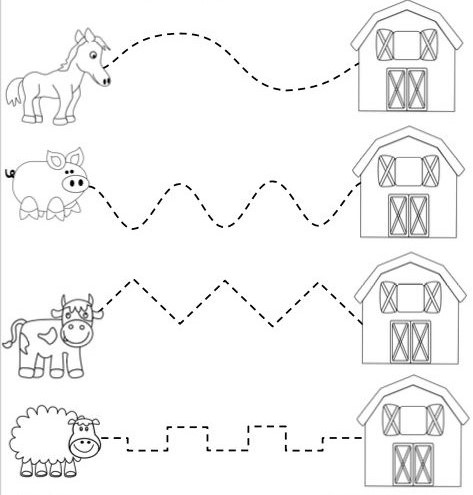 